Uređivač terenaKorisnička dokumentacija				Autori : Danijel Janković					Denis TošićFER, siječanj 2010.Sadržaj:1.	Uvod	32.	Korisničko sučelje (GUI)	32.1.	Izbornik	42.2.	Ubacivanje objekata u scenu	42.3.	Dodatne opcije grafičkog sučelja	52.4.	Kretanje u uređivaču terena	63.	Osnovni alati	63.1.	Selekcija	63.2.	Brisanje	73.3.	Rotacija	73.4.	Translacija	93.5.	Skaliranje	114.	Napredni alati	134.1.	Napredni alat za rotaciju	134.2.	Napredni alat za Translaciju	144.3.	Napredni alat za skaliranje	165.	Kazalo slika	17Uvod Ovaj program predstavlja uređivač terena koji služi za pregled i uređivanje virtualnih okruženja, i to sa mogućnošću učitavanja virtualnih terena visoke rezolucije. Podržava dodavanje novih, proizvoljnih 3D objekata na scenu te njihovu manipulaciju: translaciju, rotaciju i skaliranje. Pregled i uređivanje terena odvijaju se u stvarnom vremenu te se uređeno virtualno okruženje može spremiti u datoteku te pokrenuti na drugim računalima. Program ima mogućnosti prikaza terena noćnin načinom gledanja (engl. nightvision) i preview-a raspoloživih modela. Razvijen je u sklopu predmeta „Projekt“ na diplomskom studiju fakulteta elektrotehnike i računarstva u akademskoj godini 2009./2010.Korisničko sučelje (GUI)Na slici 1. prikazan je izgled korisničkog sučelja. Sučelje se sastoji od nekoliko elemenata koji su opisani u nastavku dokumentacije.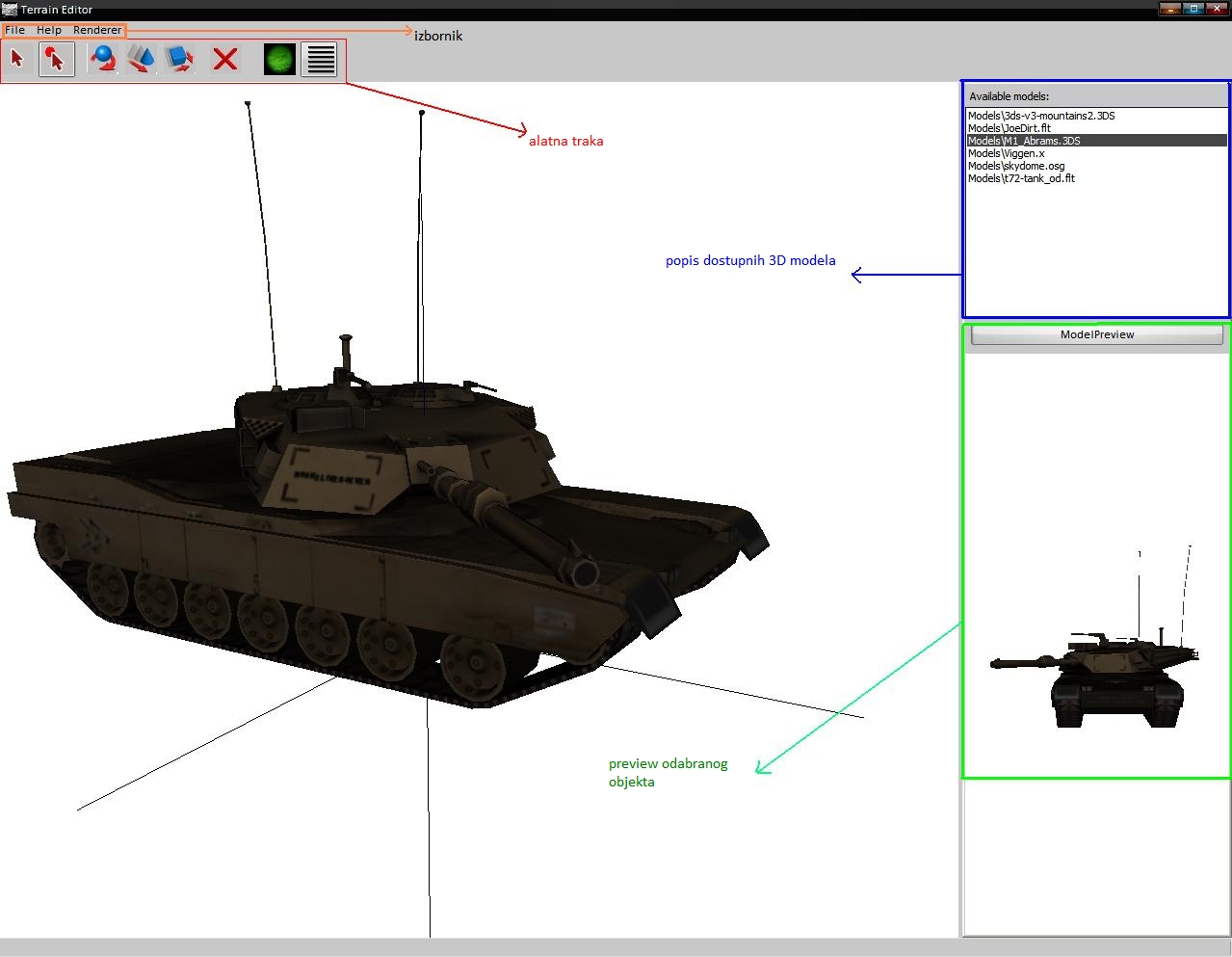 Slika . Korisničko sučelje uređivača terenaIzbornikNakon pokretanja programa prikazat će se prozor programa sličan onome na slici 1. (inicijalno će radna površina biti prazna). U gornjem lijevom uglu nalazi se izbornik sa sljedećim opcijama : File, Help, Renderer. Klikom na opciju “File“ pružaju se sljedeće opcije: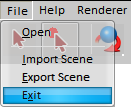 Slika . Izbornik FileOpcija Open služi za učitavanje datoteka terena (.map ekstenzija). Opcije Import i Export služe za učitavanje prethodno spremljenih scena, odnosno za spremanje kreiranih scena u XML formatu. Opcija Exit služi za izlazak iz programa. Opcija Renderer pruža opciju Fullscreen kojom  program zauzima cijeli ekran monitora, te opciju Night vision mode  kojom se uključuje mod noćnog gledanja. Opcija Help daje osnovne informacije o programu i autorima.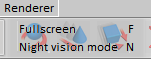 Slika . Izbornik RendererNa desnoj strani se nalazi izbornik sa popisom raspoloživih 3D modela. Klikom miša na jedan od tih modela u  Model preview prozoru će se pojaviti pregled odabranog 3D model. Odabrani model možemo rotirati i zumirati unutar tog prozora pomoću miša, neovisno o tome da li objekt ubačen u scenu ili ne.Ubacivanje objekata u scenuUbacivanje objekata u scenu provodi se dvostrukim klikom miša na ime željenog objekta u popisu modela. Nakon toga se na ekranu pojavljuje prozirni model objekta kojeg smo odabrali. Jednostavnim pomakom miša možemo postaviti poziciju objekta u sceni, pritiskom na lijevu tipku miša objekt postavlja na željeno mjesto u sceni.Dodatne opcije grafičkog sučeljaDesno od alatne trake (opisana niže) nalaze se 2 dodatne opcije vezane za izgled grafičkog sučelja.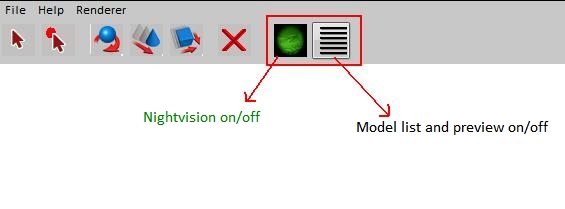 Slika . Dodatne opcijeZelena ikona služi za uključivanje i isključivanje nightvision načina rada, dok  se klikom na desnu ikonu isključuje prikaz popisa objekata i njihovog preview-a.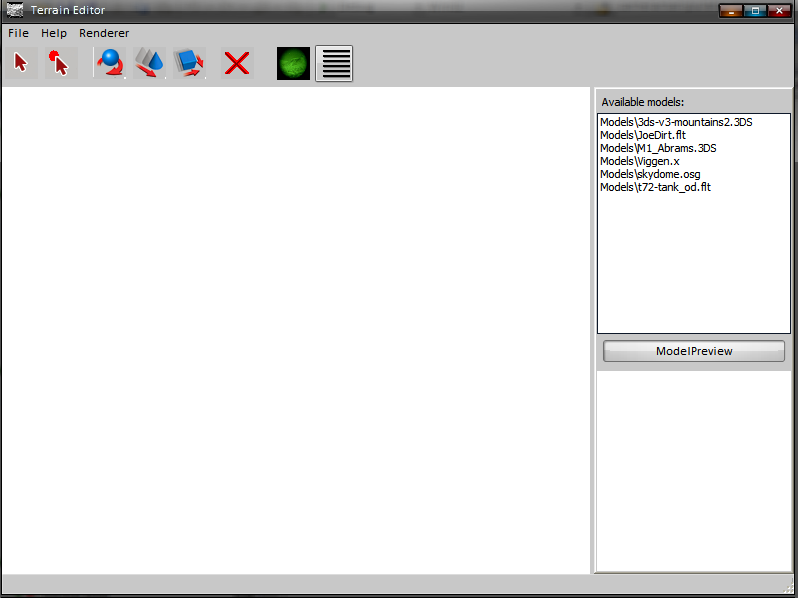 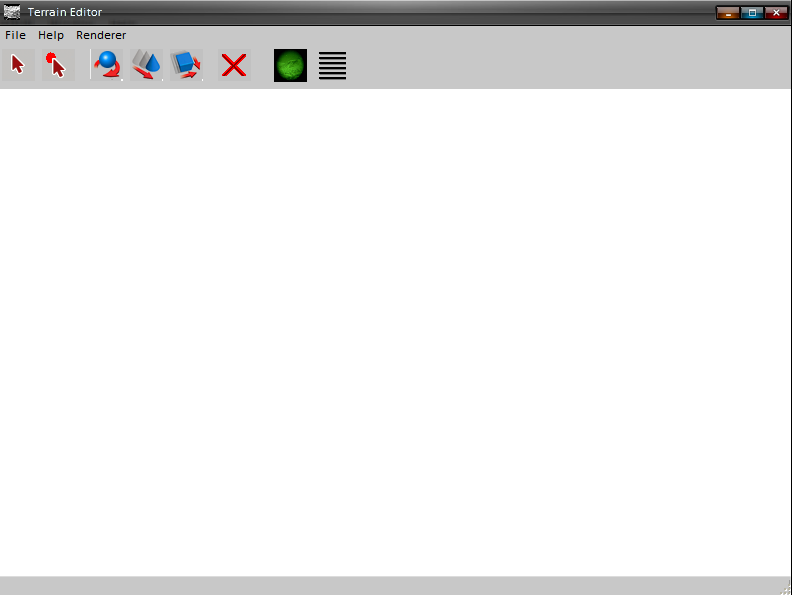 Slika . i slika 6. Prozor program sa (lijevo) i bez (desno) popisa modela i preview prozora.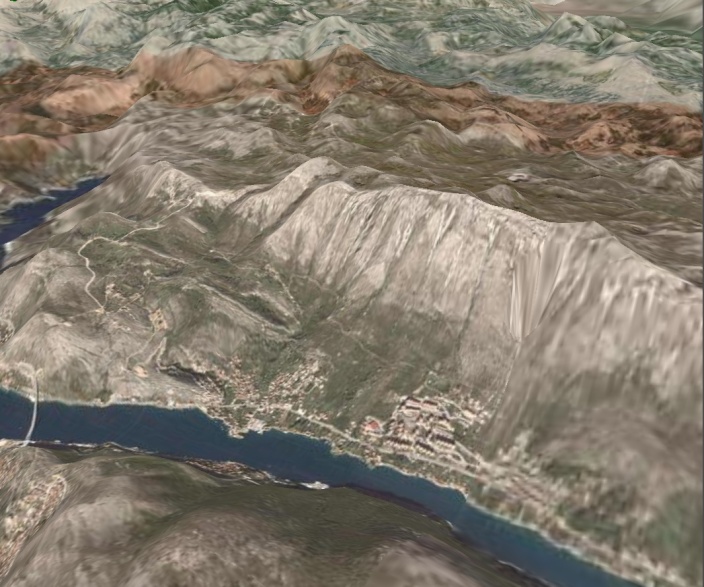 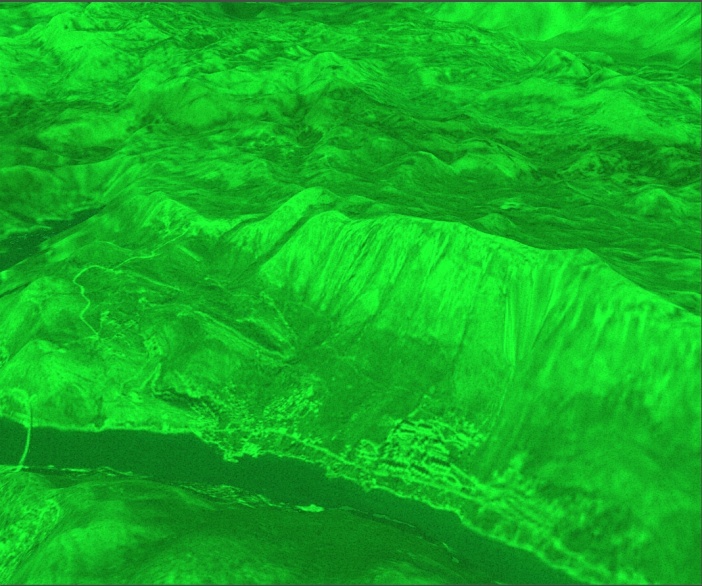 Slika 7. i slika 8. Prozor programa bez i sa uključenim nightvision modomKretanje u uređivaču terena Slobodno kretanje u uređivaču terena vrši se tipkama W, A, S, D i mišem nakon pritiska njegove srednje tipke. Prestanak slobodnog kretanja i vraćanje na uređivanje terena i objekta se provodi ponovnim pritiskom srednje tipke miša. Osnovni alatiU ovom dijelu predstavit ćemo osnovne alate (funkcije) uređivača terena:  selekcija, rotacija, translacija, skaliranje i brisanje sa primjerima njihovog korištenja. Ovi alati su dovoljni za osnovnu manipulaciju objekata u terenu te upoznavanje sa mogućnostima uređivača terena. Deselekcija bilo kojeg alata se provodi pritiskom na Deselect current tool  tipku u izborniku ili selekcijom drugog alata.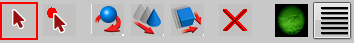 Slika .  Deselekcija trenutnog alataSelekcijaZa selekciju objekta u sceni potrebno je odabrati alat za selekciju iz alatne trake te lijevom tipkom miša  kliknuti na željeni objekt nakon čega se oko objekta pojave njegove koordinatne osi. Objekt ostaje selektiran dok se u scenu ne ubaci drugi objekt. Primijetite da se kod selekcije bilo kojeg alata oko njega pojavi obrub koji označuje da je on trenutno selektiran.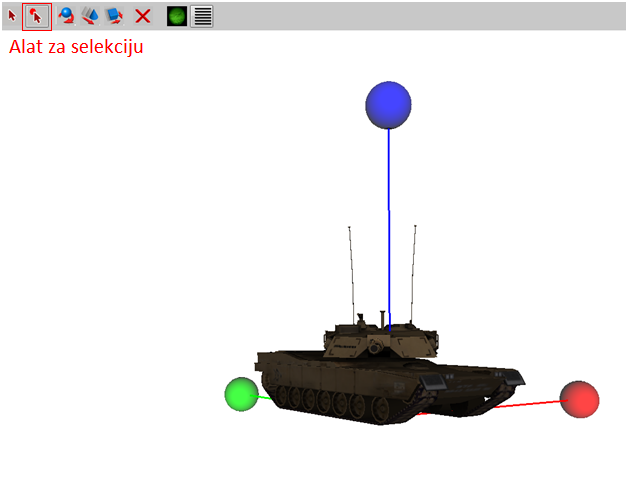 Slika 10.  Selekcija objektaBrisanjeBrisanje objekta se provodi tako da nakon što je objekt koji se želi obrisati selektiran, mišem klikne na alat Delete selected object u alatnoj traci, ili desnim klikom na objekt te odabirom opcije „Delete“ iz kontekstnog izbornika.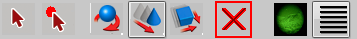 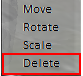 Slika 11. Kontekstni izbornikRotacijaNakon što je željeni objekt selektiran (pomoću alata za selekciju), klikom na alatnu traku na gumb Object orientation tool , ili desnim klikom na objekt te odabirom opcije Rotate iz kontekstnog izbornika dobiva se alat za rotaciju.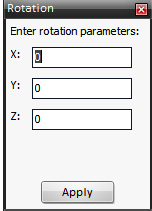 Slika 12. Alat za rotaciju.Na ekranu su vidljiva 3 polja sa vrijednošću nula koja je pretpostavljena (engl. default) vrijednost. Svako od tih polja predstavlja kut rotacije za pojedinu os. Na ovaj način moguće je precizno odrediti stupnjeve rotacije objekta. Ulazne vrijednosti su očekivane u stupnjevima; npr. ako se objekt želi rotirati za 90 stupnjeva po x-osi potrebno je napraviti sljedeće : Odabrati alat za selekciju u alatnoj traci 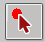 Kliknuti lijevom tipkom miša na željeni objekt (oko objekta će se pojaviti koordinatne osi)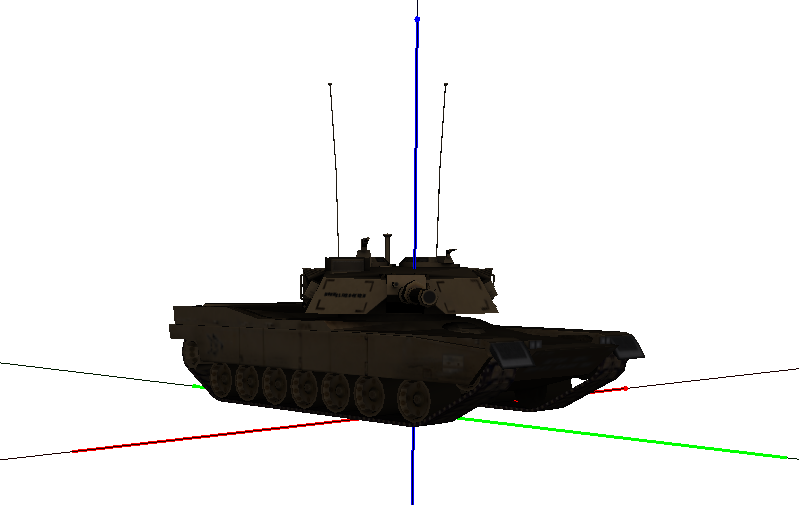 Slika 13.  Primjer selektiranog objektaNakon što je objekt selektiran odabrati alat za rotaciju sa alatne trake  ili iz kontekstnog izbornika 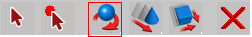 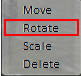 U polje „X:“ unijeti 90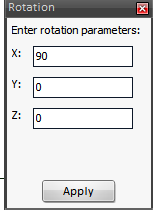 Slika 14. Unos parametara rotacijeKliknuti na Apply u prozoru Rotation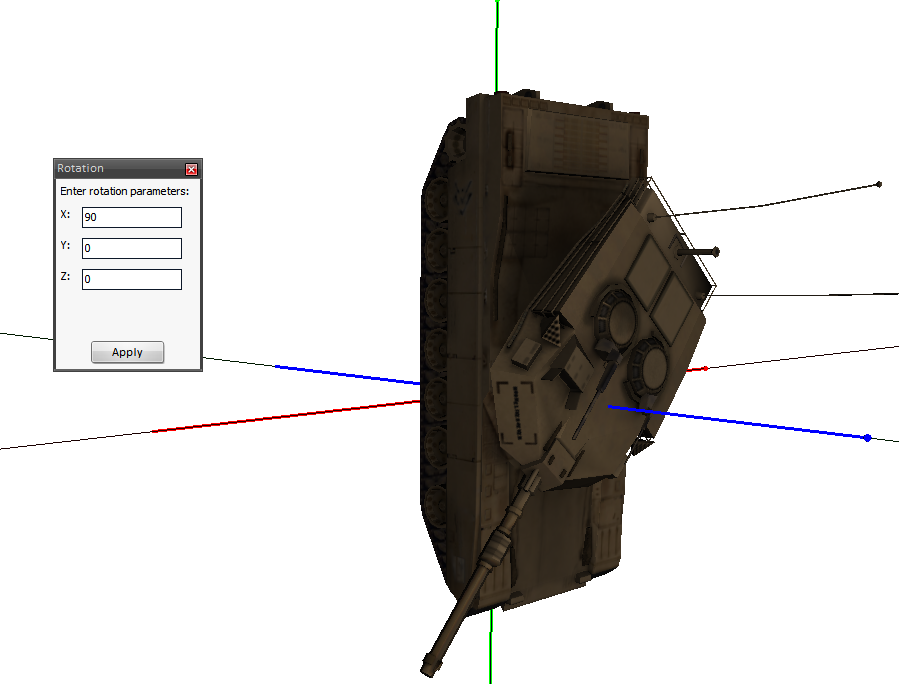 Slika 15. Jednostavna rotacija 90° po x-osiNakon što je napravljena rotacija po x-osi, objekt je moguće dalje rotirati i po drugim osima po volji, negativne vrijednosti kutova provode rotaciju u suprotnom smjeru.Važno je napomenuti da se kutovi rotacije po istoj osi ne sumiraju, to jest ako rotiramo objekt po nekoj osi za a stupnjeva, pa nakon toga ponovno pozovemo funkciju za rotaciju i unesemo iste rotacijske parametre objekt se neće pomaknuti. Ako se želi napraviti rotaciju objekta za a + a stupnjeva  na osi X potrebno je tu vrijednost unijeti pod argument u polju za rotaciju po željenoj osi, to jest X:  2a.TranslacijaNakon što je željeni objekt selektiran (pomoću alata za selekciju), klikom na alatnu traku na gumb Object translation tool, ili desnim klikom na objekt te odabirom opcije Move iz kontekstnog izbornika dobiva se alat za translaciju.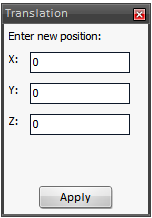 Slika 16. Alat za translacijuNa ekranu su vidljiva 3 polja sa vrijednošću nula koja je pretpostavljena (engl. default) vrijednost. Svako od tih polja predstavlja poziciju objekta za pojedinu os. Na ovaj način moguće je precizno odrediti poziciju objekta u 3D prostoru. Ulazne vrijednosti su očekivane u decimalnim brojevima, primjerice ako se želi objekt pomaknuti za 0.6 jedinica po y-osi potrebno je napraviti sljedeće : Odabrati alat za selekciju u alatnoj traci Kliknuti lijevom tipkom miša na željeni objekt (oko objekta će se pojaviti koordinatne osi)Nakon što je objekt selektiran odabrati alat za translaciju sa alatne trakeili iz kontekstnog izbornika 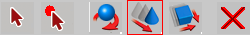 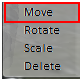 U polje „Y:“ unijeti 0.6 (Napomena: decimalne vrijednosti unositi sa točkom, ne zarezom)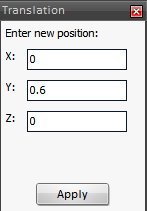 Slika 17. Unos parametara rotacijeKliknuti na Apply u Translation prozoru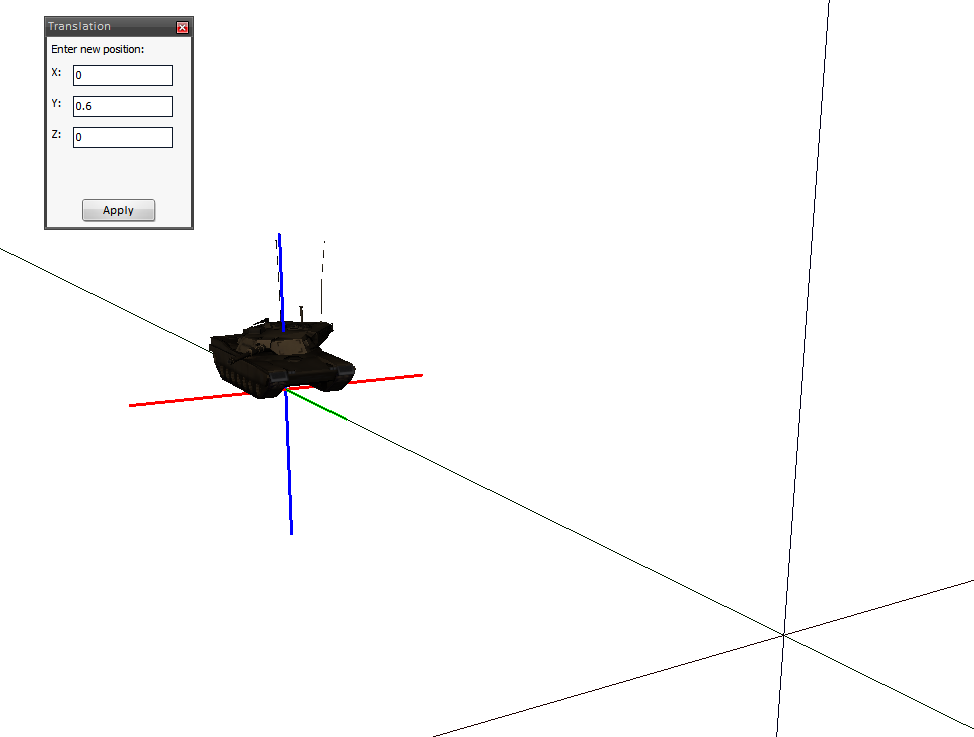 Slika 18. Jednostavna translacija po y-osiNakon što je napravljena translacija po y-osi, objekt je moguće dalje pomicati po drugim osima po volji. Važno je napomenuti da se vrijednosti translacije po istoj osi ne sumiraju, to jest ako se objekt translatira po nekoj osi za neki broj a , pa se nakon toga ponovno pozove funkcija za translaciju i unesu isti translacijski parametri objekt se neće pomaknuti. Ako se želi napraviti pomicanje objekta za a + a udaljenost  po Y osi potrebno je tu vrijednost unijeti pod argument u polju za translaciju po željenoj osi, to jest Y:  2a.SkaliranjeNakon što je željeni objekt selektiran (pomoću alata za selekciju), klikom na alatnu traku na gumb Object scale tool , ili desnim klikom na objekt te odabirom opcije Scale iz kontekstnog izbornika dobiva se alat za skaliranje.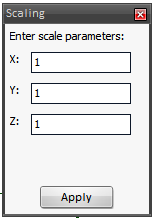 Slika 19. Alat za skaliranjeNa ekranu su vidljiva 3 polja sa vrijednošću jedan koja je pretpostavljena (engl. default) vrijednost, ona predstavljaju vrijednosti s kojima se množi veličina objekta u pojedinoj osi. U slučaju da je jedna od tih vrijednosti nula, objekt se više neće vidjeti.  Svako od tih polja predstavlja skalu objekta za pojedinu os. Na ovaj način moguće je precizno odrediti veličinu objekta u 3D prostoru. Ulazne vrijednosti su očekivane u decimalnim brojevima, primjerice ako se želi objekt skalirati za 0.01 jedinica po svim trima osima potrebno je napraviti sljedeće : Odabrati alat za selekciju u alatnoj traci Kliknuti lijevom tipkom miša na željeni objekt (oko objekta će se pojaviti koordinatne osi)Nakon što je objekt selektiran odabrati alat za skaliranje sa alatne trakeili iz kontekstnog izbornika  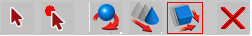 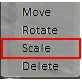 U sva polja unijeti vrijednost 0.01 (Napomena : decimalne vrijednosti unositi sa točkom, ne zarezom)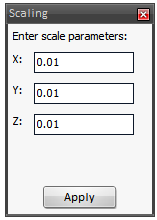 Slika 20. Unos parametara skaliranjaKliknuti na Apply u Scale prozoru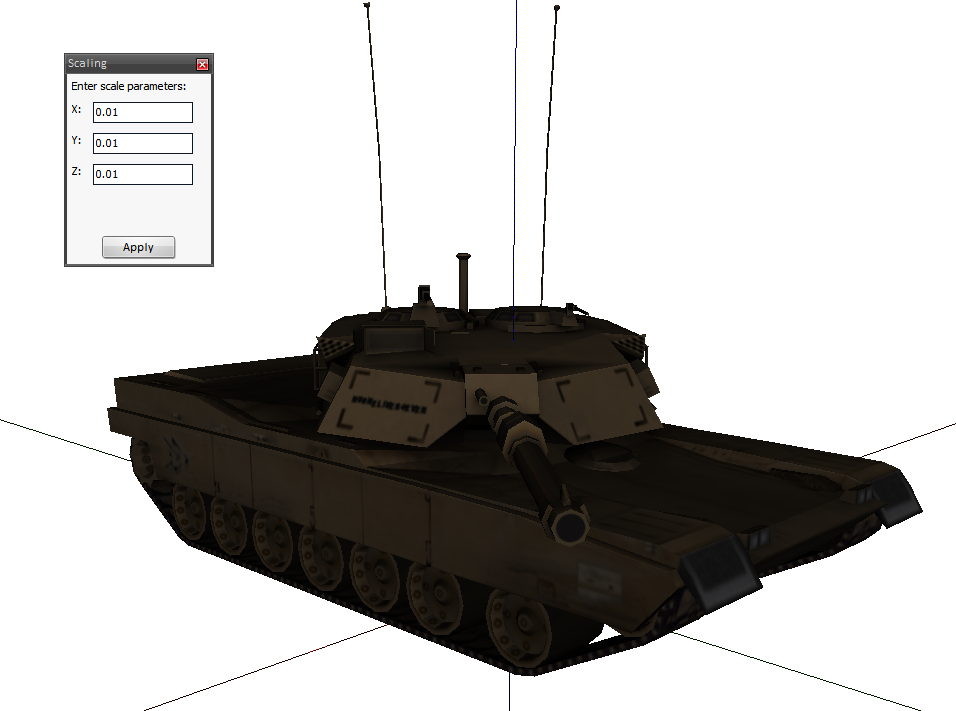 Slika 21. Jednostavno skaliranje po svim osimaNakon što je obavljeno skaliranje, potrebno je prilagoditi pogled (engl. view) u slučaju da je skalirani objekt prevelik ili premalen za vidno polje. Važno je napomenuti da se vrijednosti skaliranja po istoj osi ne sumiraju, to jest ako skaliramo objekt po nekoj osi za neki broj a , pa nakon toga ponovno pozovemo funkciju za skaliranje i unesemo iste parametre skaliranja objekt neće promijeniti veličinu. Ako želimo napraviti skaliranje objekta za a + a vrijednost po Y osi potrebno je tu vrijednost unijeti pod argument u polju za skaliranje po željenoj osi, to jest Y:  2a.Napredni alatiUređivač terena uz osnovne načine manipulacije terenom i objektima pruža i napredne mogućnosti upravljanja objektima u 3D prostoru.Napredni alat za rotaciju Za naprednu rotaciju objekta za neki proizvoljni kut po proizvoljno odabranoj osi potrebno je napraviti sljedeće:1. Odabrati alat za selekciju u alatnoj traci 2. Kliknuti lijevom tipkom miša na željeni objekt (oko objekta će se pojaviti koordinatne osi sa kuglama na krajevima)3. Nakon što je objekt selektiran odabrati alat za rotaciju sa alatne trakeili kontekstnog izbornika.4. Mišem kliknuti na kuglu na kraju osi koju želimo rotirati, nad tom osi se provode rotacije (primijetiti da su inicijalne vrijednosti rotacije po svim osima nula stupnjeva)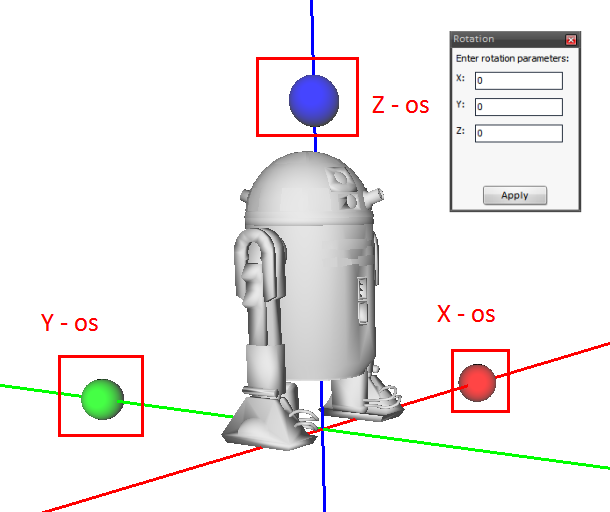 Slika 22.  Ponuđene kugle za selekciju osi rotacije5. Rotacija se provodi tako da dok se lijeva tipka miša drži pritisnutom na kugli željene osi, pomacima miša određuje kut rotacije. Važno je napomenuti da uz samu rotaciju na ekranu, u prozoru Rotation se u realnom vremenu ispisuju vrijednosti kuta rotacije osi koja se rotira.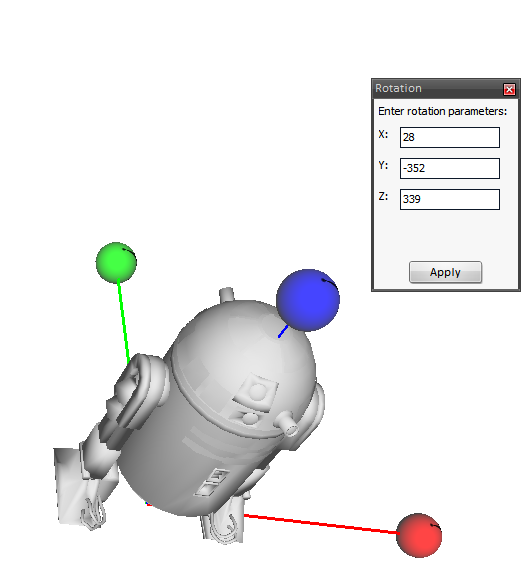 Slika 23.Primjena naprednog alata za rotacijuNapredni alat za TranslacijuZa naprednu translaciju objekta za neku proizvoljnu udaljenost po proizvoljno odabranoj osi potrebno je napraviti sljedeće:1. Odabrati alat za selekciju u alatnoj traci 2. Kliknuti lijevom tipkom miša na željeni objekt (oko objekta će se pojaviti koordinatne osi sa kuglama na krajevima)3. Nakon što je objekt selektiran odabrati alat za translaciju sa alatne trake ili kontekstnog izbornika.4. Mišem kliknuti na kuglu na kraju osi koju želimo translatirati (primijetiti da u prozoru Translation pišu vrijednosti pomaka objekta  od koordinata (0,0,0)).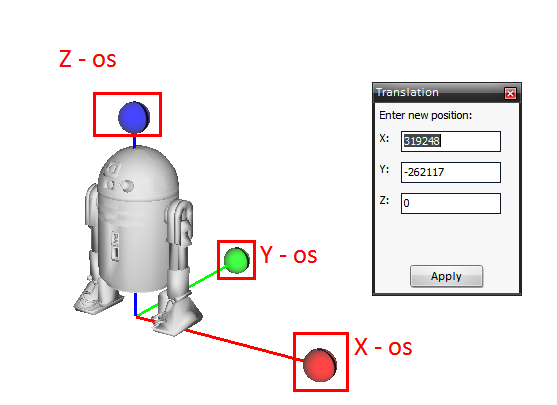 Slika 24. Ponuđene kugle za selekciju osi translacije5. Translacija se provodi tako da, dok se lijeva tipka miša drži pritisnutom na kugli na kraju osi po kojoj želimo vršiti translaciju, pomacima miša određuje pomak po toj osi. Važno je napomenuti da uz samu translaciju na ekranu, u prozoru Translation se u realnom vremenu ispisuju vrijednosti pomaka objekta po pojedinoj osi. 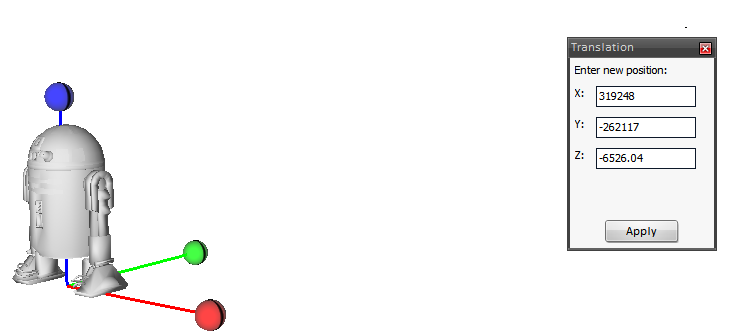 Slika 25. Primjena naprednog alata za translacijuNapredni alat za skaliranjeZa napredno skaliranje objekta za neku proizvoljnu vrijednost po proizvoljno odabranoj osi potrebno je napraviti sljedeće:1. Odabrati alat za selekciju u alatnoj traci 2. Kliknuti lijevom tipkom miša na željeni objekt (oko objekta će se pojaviti koordinatne osi sa kuglama na krajevima)3. Nakon što je objekt selektiran odabrati alat za skaliranje sa alatne trake ili kontekstnog izbornika.4.Mišem kliknuti na os po kojoj želimo vršiti skaliranje(primijetiti da su inicijalne vrijednosti skaliranja za sve osi = 1)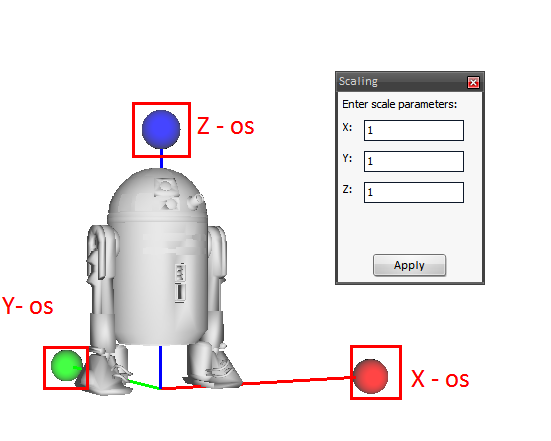 Slika 26. Ponuđene kugle za selekciju osi skaliranja5. Skaliranje se provodi tako da, dok se lijeva tipka miša drži pritisnutom na kraju osi po kojoj želimo vršiti skaliranje, pomacima miša se određuje stupanj skaliranja objekta. Važno je napomenuti da uz samo skaliranje na ekranu, u prozoru Scale se u realnom vremenu ispisuju vrijednosti skaliranja za os po kojoj se trenutno vrši skaliranje. 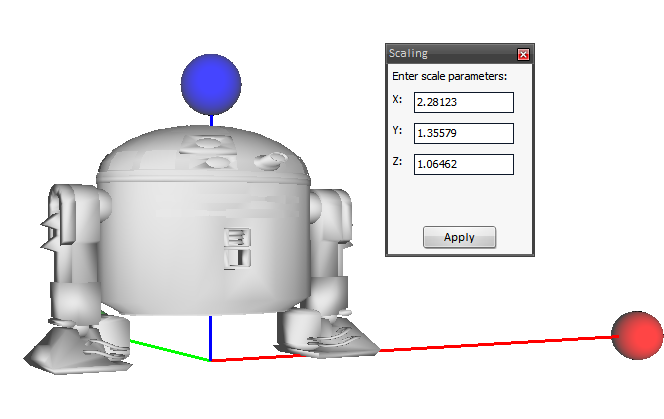 Slika 27. Primjena naprednog alata za rotacijuKazalo slikaSlika 1. Korisničko sučelje uređivača terena	3Slika 2. Izbornik „File“	4Slika 3. Izbornik Renderer	4Slika 4. Dodatne opcije	5Slika 5. i slika 6. Prozor program sa (lijevo) i bez (desno) popisa modela i preview prozora.	5Slika 7. i slika 8. Prozor programa bez i sa uključenim nightvision modom	5Slika 9.  Deselekcija trenutnog alata	6Slika 10.  Selekcija objekta	6Slika 11. Kontekstni izbornik	7Slika 12. Alat za rotaciju.	7Slika 13.  Primjer selektiranog objekta	8Slika 14. Unos parametara rotacije	8Slika 15. Jednostavna rotacija 90° po x-osi	9Slika 16. Alat za translaciju	9Slika 17. Unos parametara rotacije	10Slika 18. Jednostavna translacija po y-osi	10Slika 19. Alat za skaliranje	11Slika 20. Unos parametara skaliranja	12Slika 21. Jednostavno skaliranje po svim osima	12Slika 22.  Ponuđene kugle za selekciju osi rotacije	13Slika 23.Primjena naprednog alata za rotaciju	14Slika 24. Ponuđene kugle za selekciju osi translacije	15Slika 25. Primjena naprednog alata za translaciju	15Slika 26. Ponuđene kugle za selekciju osi skaliranja	16Slika 27. Primjena naprednog alata za rotaciju	17